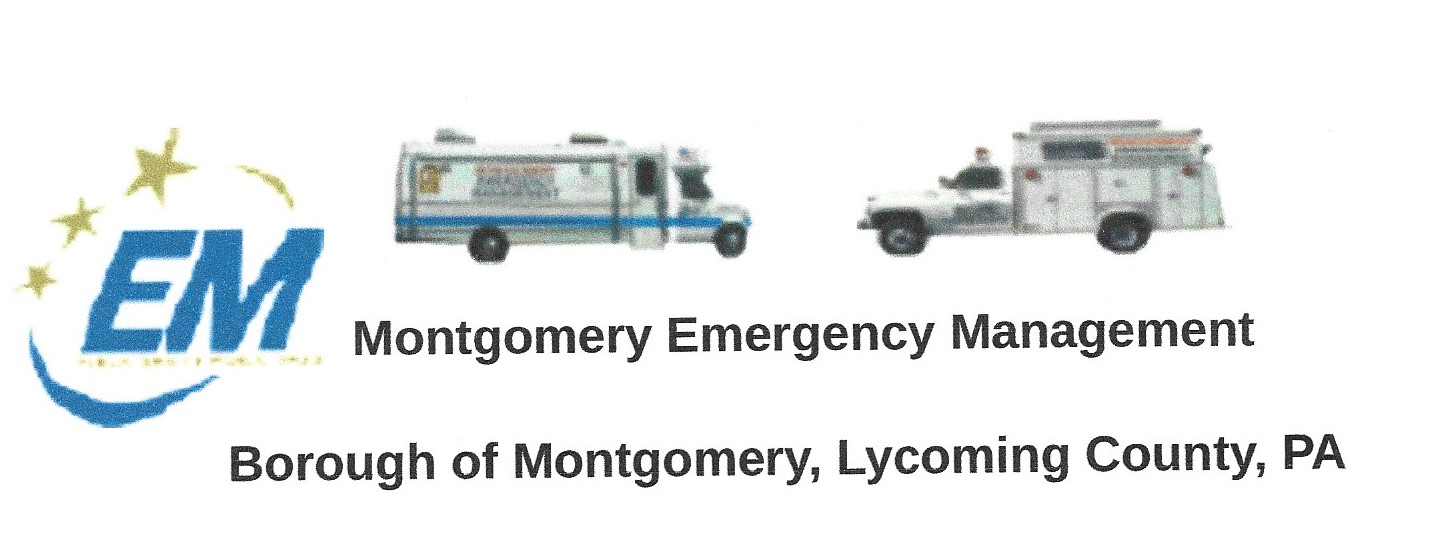              NEXT REGULAR MONTHLY MEETING will be held Thursday, January 12th at 7 p.m.REFRESHEMENTS WILL BE PROVIDED BY DENNIS GRUVER